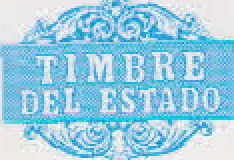 03f2004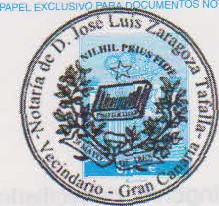 5M707 7431ESCRITURA DE CONSTITUCION DE SOCIEDAD DE RES- PONSABIMDAO LIMITADA.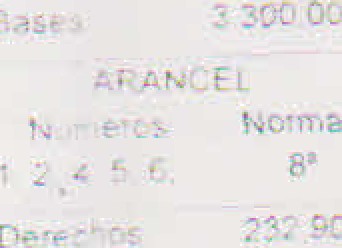 NUMERO MIL SEISCIENTOS VEINTISIETE.En Vecindario, mi residencia, a treinta de Abril del año dos mil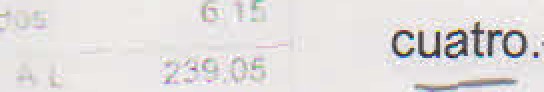 te		í, JQSE-LUIS ZARACOZA TAFALLA, Notario del Ilus- tre Cole io	e las islas Canarias, con residencia en esta localidad, —C0 M P A R E G E NJUAN MANUEL ALONSO GARCIA, mayor de edad, ca- sado en ” imen de separación absoluta de bienes con Doña Sha- ron Elizabeth Tarrens, según resulta de la escritura de capitulaciones matrimoniales otorgadas en esta localidad el día siete de Octubre de I.996, ante el Notario Doña Aurera Ruiz Alonso, bajo el número 2587 de protocolovecino de Santa Lucia, domiciliado en El Doctoral, calle José Zorrilla, numero 5, 1º, 2-A, con D.N.I. número 43.265.349-A.Don JOSE PERET VEGA, mayor de edad, casado en régimen de separación absoluta de bienes con Dona Dolores Falcón Vega, como así resulta de la escritura de capitulaciones matrimoniales otorgadas en Las Palmas de Gran Canaria, el dia trece de Enero de I.983, ante el Notario Don Luis Angel Prieto Lorenzo, bajo el númeró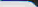 133 de protocolo; Yecino de Ingenio, domiciliado en la calle Juan de Austria, numero 20, con D.N.I. número 42.734.990-R.Y Don CARMELO HONORIO ALONSO GARCIA, mayor deedad, casado en régimen de separación absoluta de bienes con Do- ña Dolores Margarita Vega Moreno, según resulta de la escritura de capitulaciones matrimoniales otorgada en esta localidad el día veinti- cinco de Mayo de I.999, ante el Notario Doña Aurora Ruiz Alonso y bajo el numero 995 de protosolo;Vecino de Santa Lucía, domiciliado en Vecindario, calle Bentaiga, numero 14, con D.N.I. número 43.271.116-C.Les identifico a través de sus respectivos D.N.I., que me ex- hiben y devuelvo.INTERVIENEN en su propio nombre y derecho.Tienen, a mi juicio, la capacidad legal necesaria para otorgar esta escritura, y en su virtud,E X P O N E N1.- Que a los comparecientes pertenece, por partes iguales, el pleno domino de los siguientes bienes:1.- Despacho profesional compuesto de mesa de nogal de 2m. X 1.20, librería de nogal de 2,30 m., sillón escay negro y dos si- llas de escay negras.TITULO: El de compra a Muebles Peret, el dia diecisiete de Marzo de I.997.CARGAS: No tienen, según manifiestan.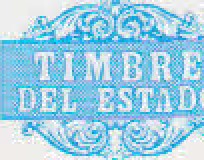 03/2004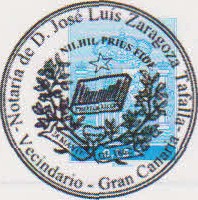 5M707 7430Se valora en TRES MIL TRESCIENTOS EUROS.II.- Que por consecuencia de todo lo expuesto, los señores compareciente0 T 0 R G A NPrimera CONSTITUCION DE LA SOCIEDAD.- Los señores comparecien s, llevan a cabo su voluntad de constituir, mediante este otorga i to, una compañía mercantil de responsabilidad limi- tada, que gi rá bajo la denominación de "SERVICON ATLANTICO, S.L.", y s r girá por los Estatutos que los otorgantes me entregan ydejo unidos a esta matriz, de la cual quedan formando parte inte-grante, dé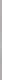 rose sus términos por reproducídos en este Iugar, paraevitar repeticiones innecesarias. Dichos Estatutos, de los cuales he dado lectura integra a los otorgantes, que los ratifican y firman a mi presencia, van extendidos en diez folios de la clase octava, serie 0H, números 0689403 y los nueve siguientes en orden correlativo.Senundo: Las SESENTA participaciones sociales de CIN- CUENTA Y CINCO de valor nominal, cada una de ellas, representa- tivas del capital social, cifrado estatutariamente en TRES MIL TRESCIENTOS EUROS, numeradas del UNO al SESENTA, ambas inclusive, son suscritas por los socios fundadores en la siguienteproporción:Don JUAN MANUEL ALONSO GARCIA, aporta la participa- ción indivisa que le corresponde del bien descrito anteriormente, por su importe de MIL CIEN EUROS, y en pago de esa aportación se le adjudican VEINTE participaciones, la números UND al VEINTE, am- bas inclusive.Don JOSE PERET VEGA, aporta la participación indivisa quele corresponde del bien descrito anteriormente, por su importe deMIL CIEN EUROS, y en pago de esa aportación se le adjudican	 VEINTE participaciones, la números VEINTIUNO al CUARENTA,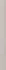 ambas inclusive.Y Don CARMELO HONORO ALONSO GARCIA, aporta la	'*participación indivisa que le corresponde del bien descrito anterior- mente, por su importe de MIL CIEN EUROS, y en pago de esa apor- tación se le adjudican VEINTE participaciones, la números CUA- RENTA Y UNO al SESENTA, ambas inclusive.Tercero: Los citados suscriptores declaran: -------———-—	--Que, expresamente ratifican y aprueban las valoraciones dadas a los objetos aportados a la Sociedad.—-——-——-——	—-—----Que dan por aportadas a la Sociedad, en pleno dominio, del referido bien, correspondiendo por tanto, a la misma, en pleno dominio, dicho bien a partir de este momento, quedando ob)igados en los términos establecidos en el artículo 20 de la L.S.R.L. en rela- ción con el artículo 3e de la L.S.A. --—	--—-———	-—-—-—--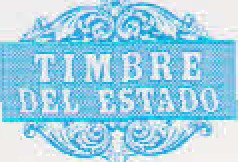 03/2004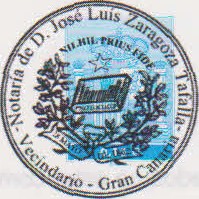 5M707 7429Que, una vez aportado dicho bien a la Sociedad, el Importe total de las participaciones respectivamente suscritas ha sido des- embolsado, por lo que las mismas han quedado totalmente desem- bolsadas.-—	-——————---—--—----—	---——-—----Cuarto:	MBRA	IENTO DEL ORGANO DE ADMINIS-TRACION.- Los  ocios fundadores acuerdan:En endar inicialmente la administración, de conformi- dad con lo i uesto en los Estatutos Sociales, a RÍES ADMINIS- TRADO ES ANCOMUNADQS.NO BRAR ADMINISTRADORES MANCOMUNADOS de la Sociedad, Don JUAN MANUEL ALONSO GARCIA, Don JOSE PRET VEGA Don CARMELO HONORIO ALONSO GARCIA, cuyas circunstancias personales ya constan, quien ostentan la representa-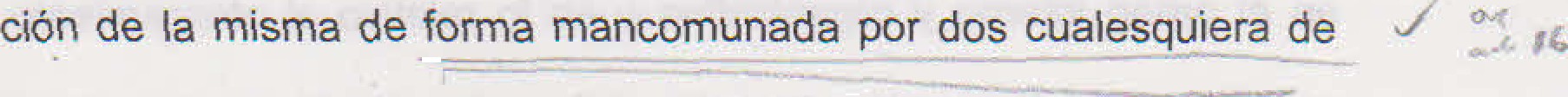 ellos.-El nombramiento se realiza por	e	po nde mido, mientras la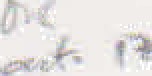 Junta General no acuerde antes su separación.ACEPTACION DEL CARGO:Los Administradores designados, presentes en este acto, él nombramiento y toman posesión del cargo.Manifiestan los nombrados no estar comprendidos en ninguna de las prohibiciones, incapacidades o incompatibilidades estableci- das por la Ley de once de Mayo de 1.995, o por otras disposiciones legales, vigentes.Quinto: La Sociedad dará inicio a sus operaciones sociales en el día de hoy, fecha de constitución de esta escritUf5t, acordando los socios fundadores por unanimidad:Crue los actos y contratos celebrados por el Organo de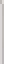 Administración con terceros antes de la inscripción de la Sociedad en el Registro Mercantil y dentro del ámbito de sus facultades estatu-tarias, se considerarán automaticamente asumidos per la Sociedad	- por el mero hecho de su inscripción en dicho Registro.Y que el Organo de Administración designado queda ex- presa y especialmente facultado para realizar cuantos actos y con- tratos sean necesarios, convenientes o meramente ’utiles para el de- sarrollo de la actividad que constituye el objeto social, especialmente en el orden interno y organizativo y en lo relativo al otorgamiento, modificación y revocación de poderes de todas clases.Saxto: Se consigna expresamente la prohibición de que ocu- pen y ejerzan cargos en la Sociedad las personas declaradas in- compatibles en la Ley de once de Mayo de 1.995, declarando los nombrados no hallarse incurso en la misma.Séptimo: De conformidad con lo establecido en el artículo 63 del Reglamento del Registro Mercantil, los otorgantes, conslenten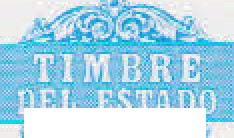 03/2004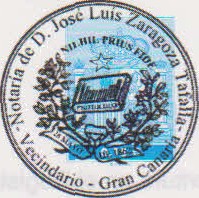 5M707 7428expresamente la inscripción parcial de esta escritura y de los Estatu- tos unidos a ella, en el supuesto de que cualquiera de sus cláusulas o estipulaciones adolecieran de algún defecto a juicio del Registra- dor Mercantil y, además, se confieren poder entre si para que cual- quiera de ll s pueda rectificar o subsanar esta escritura y los Esta- tutos, sie que tales rectificaciones o subsanaciones se limiten a aceptar modificaciones que supongan la calificación verbal o es- crita d Señor Registrador Mercantil.   clavo: Manifiestan los comparecientes, que con la denomi- nación de la ahora constituida no existe ninguna otra Sociedad, en el Registro General de Sociedades, extremo que acreditan con la co- rrespondiente certificación, expedida por dicho Organismo Central, eldia once de Marzo del 2004, que se deja incorporada a esta matrizpara que le sirva de complemento. Dicha certificación fue solicitada por Don José Peret Vega, solicitud que ratifican ahora expresamente los otorgantes.En todo caso, yo, el Notario, advierto a los citados otorgantes, del contenido de los articulos 372 y 373 del Reglamento del Registro Mercantil.Noveno: Advierto expresamente de la obligatoriedad de lainscripción de la presente escritura en el Registro łvtercantil.O T O R G A M I E N T O:Asl Io dicen y otorgan.Hago las reservas y advertencias legales pertinentes, espe-                             cialmente las de carăcter fiscal, y concretamente las obligaciones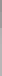 impuestas en el Texto Refundido de la Ley del Impuesto de Trans- misiones Patrimoniales y Actos Jurídicos Documentados aprobado par Real Decreto Legisłativo 1/1.903 de 24 de septiembre, de pre- sentar a autoliquidación esta escritura y satisfacer las cantidades correspondientes a dicho lmpuesto, en el plazo de treinta días hábi- les, contados desde su otorgamiento, la afección de los bíenes obje- to de la misma a su pago y las obligaciones y responsabilidades tri- butarias que íncumban a los otorgantes en su aspecto material, for- mal y sancionador, y de las consecuencias de toda indole que se deńvarfan de la ìnexactitud de sus declaraciones o de la falta de pre- sentación en el plazo legal.LEO íntegramente, en alta voz y en un solo acto, esta escritu- ra a los señores comparecientes, par su elección, previa advertencia y renuncia al derecho que tienen a hacerlo por sí, conforme al articu- la 193 del Reglamento Notarial; hacen constar su œnsentimiento y la firman conmigo, el Notańo.A U T 0 R I Z A C 1 0 N:De todo Io consignado en este instrumento público, extendido sobre cinco folios de papel exclusivo para documentos notariales, de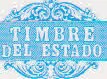 03 / 200 4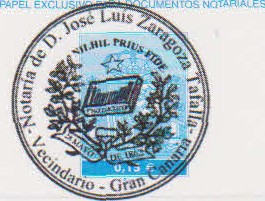 5M7077427la serie SJ, numeros 5793364 y los cuatro siguientes en orden corre- lativo, yo, el Notario. DOY FE.Están las firmas de los comparecientes.- Signado y firmado: José Luis Zaragoza Tafalla.- Rubricado y sellado.DOCU	ENTOS INCORPORADOS.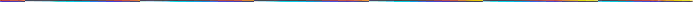 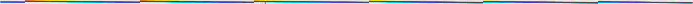 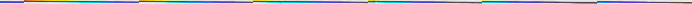 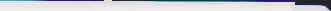 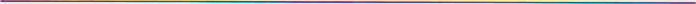 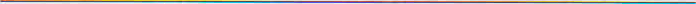 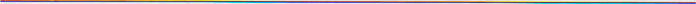 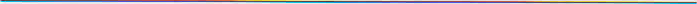 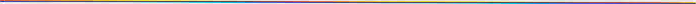 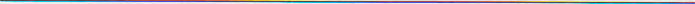 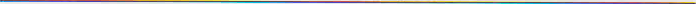 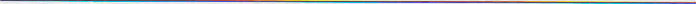 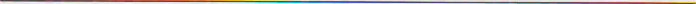 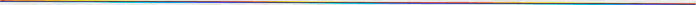 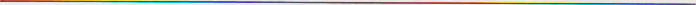 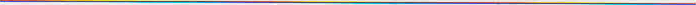 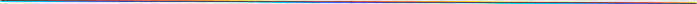 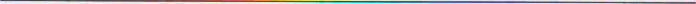 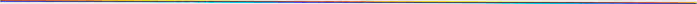 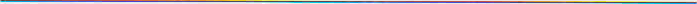 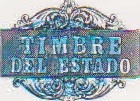 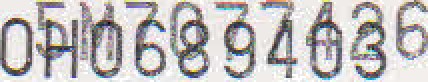 03/ 200‹.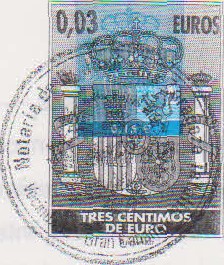 CLASE 8.°ESTATUTOS DE LA SOCIEDAD DE RESPONSABILIDAD LIMITADA "SERVICON ATLANTICO, S.L."TITULO PRIMERO.- DISPOSICIONES GENERALES.- Articulo 1^.- DENOMINACION Y REGIMEN JURÍDICO.- Conla denomi ión de “SERVICON ATLANTICO, S.L.”, bajo cuya razón social gir á sus operaciones, se constituye una Compafiía Mercan- til de Re sabilidad Limitada que se regirá por los presentes Esta- tutos y,  cuanto en ellos no esté previsto, por la vigente Ley de 23 de Marz de 1.995, Código de Comercio, Reglamento del Registro Merca i y demás disposiciones legales aplicables.A lculo 2°.- DOMICILIO.- El domicilio de la Sociedad se fija en t rmi o munisipaI de Santa Lucia, en Vecindario, calle Hernán Pérez, número 19, C.P. 35110.Articulo 3°.- OBJETO.- El objeto de la Sociedad lo constitu-de:Servicios de mantenimiento de inmuebles e instalacionesincluyendo los de información en los accesos, custodia y comproba- ción del estado y funcionamiento de instalaciones, y de gestión auxi- liar, a realizar par porteros, conserjes y personal análogo.Servicios de reparación, reformas y en general todo tipo de contratas en que intervengan oficios varios asimilados a la construc- ción, como electricistas, carpinteros, fontaneros, soldadores, yesis- tas, escayolistas, albañiles, vidrieros y ottos.Servicios de recepción, comprobación de visitantes y orien- tación de los mismos, asi como control de entradas, invitaciones o camés privados en cualquier clase de inmuebles.Servicio Independiente a empresas.Ofrecer los siguientes sE›rvicios temporales: Azafatas, jardi- neras, mozos o botones, personal de mantenimiento, reponedores o merchandisíng, telefonistas, recepcionistas, interpretes, personal de limpieza, reformas en general, control de plagas (doaratización, Do- sinsectación) auxiliares administrativos, conserjes, porteros y perso- nal análogo para funciones varias.El conjunto de servicios diversos en diferentes actividades, encuadründose su marco de actuación de la atención e información, transporte y distribuciones, hasta servicios administrativos o de ocio y tiempo libre, pasando por el úrea comercial tcomerciales) siendo lo mas significativos los siguientes:-Atención e información:Atención telefónica, recepción, ferias y congresos, puntos de información, plataformas de atención telefónica.-Logística y distribución:Gestión de aimasenes (mantenimiento y control de instalacio- nes, reposiciones de cualquier tipo de productos, etc); reparto exter- no; conductores; control, comprobación y recepción de personas o mercancías en cualquier tipo de inmueble o zona (Polígono indus- triales, naves, establecimientos comerciales, hoteles, organismos públicos y privados, congresos, ferias, eventos, @c).-Celadurlas:Celadores y conserjes; auxiliares  de edificios.-Servicios Administrativos:Gestión administrativa; gestión de archivos; cateleria; mensa-jería.Servicios comerciales:Comerciales; telemarketing; promociones; fuerzas externasde ventas.Ocio y tiempo libre:Gestión de polídeportivos: mantenimiento integral de piscinas;03/2004CLASE 8.°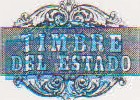 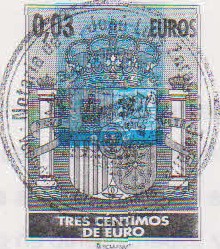 08B B8Bd & 8 fipersonal de sala.De mantenimiento:Personal de mantenimiento general o estructural de edificios y naves industriales de forma regular y/o puntual; personal de mante- nimiento y control sobre instalaciones eléctricas, de seguridad clima- tización ó e ualquier otro tipo en empresas o edificios; personal de mantenía nt y conservaci6n de zonas verdes y control de espa- cios natu ale ; personal de mantenimiento de parques públicos y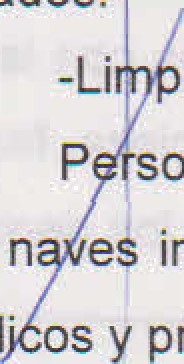 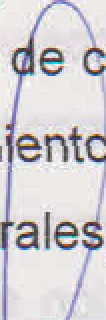 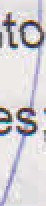 privados.—	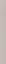 -Li   ieza:P onal de limpieza en general (establecimientos comercia- les, n eá industriale9, hoteles, etc); limpieza de parques y jardines públ’ os y privados; limpiezas dd piscinas.Reparación y reformas:Albañiles; electricistas; fontaneros; Resistas.Servicios informaticos.-Servicios de Intermediación financiera.La promoción, construcci6n, compra, venta, arrendamiento o explotación por cualquier otro tltulo de parcelaciones, urbanizacio- nes, viviendas, apartamentos, chalets, duplex, locales comerciales,”	almacenes, naves industriales o cualquier otro tipo de bienes y reali- zaciones inmobiliarias incluso de viviendas de protección oficial, todo lo anterior en régimen de protección oficial y módulo tasado, o de renta libre.La ejecuci6n de obras de construcción de inmuebles, urba- nizaciones, carreteras, puentes y demás de ingeniería civil.La explotación de hoteles, bungalows, apartamentos y de-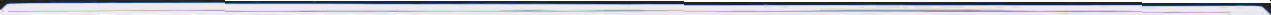 más establecimientos de alojamientos hoteleros o extrahoteleros.La explotación de bares, restaurantes, cafeterías, pubs.La explotación de establecimientos e instalaciones deporti- vas, recreativas y de ocio y esparcimiento en general.La compraventa, elaboración y comercialización de tejidos, confección de tejidos y todo tipo de prendas de vestir; calzados, bol- sos, cinturones, artículos de joyería, bisuteria y demás de comple- mento de vestir y perfumería.La comercializaci6n de televisores, aparatos de radio, equipos reproductores de sonido e imagen, discos, máquinas foto- gráficas, y, en general, de todo tipo de electrodomésticos y aparatos de precisión, sus repuestos y accesorios, así como negocios deno- minados "videoclubs".La importación, exportación, y comercialización al por ma- yor y al detalle de toda ciase de productos relacionados con la ali-mentación, bebidas, con o sin alcohol, productos de limpieza, frutas,	 verduras y, en particular, la explotación de negocios de los denomi-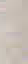 nados supermercados y autoservicios.La comercialización de periódicos, revistas, libros y demás articulos de librería y papelería, flores y plantas ornamentales.La actividad denominada "Rent a car", consistente en la compra, tenencia, explotación y alquiler de vehículos, con o sin con- ductor.La compra y venta de vehículos nuevos y usados, y su im- portación y exportación.Las actividades enumeradas podrán ser también desarrolla- das por la Sociedad, total o parcialmente, mediante la participación en otra Sociedad con objeto análogo.Articulo 4°.- DURACION.- La duración de la SOciedad será indefinida; dando comienzo a sus operaciones el mismo dia del otor- gamiento de la escritura de constitución.Si la Ley exigiere para el inicio de alguna de las operaciones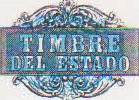 03/ 2000áá88g4g84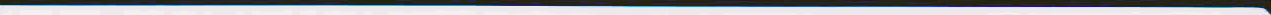 CLASE 8.°que se enumeran en el artículo anterior, la obtención de licencia ad- ministrativa, la inscripción en un Registro público, o cualquier otro requisito, no podrá la Sociedad iniciar la citada actividad específica hasta que el requisito exigido quede cumplido conforme a la Ley.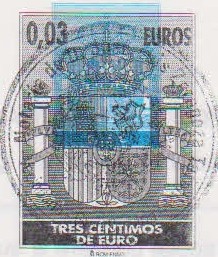 En cu to a los contratos celebrados en nombre de la Socie- dad antes d u inscripcibn en el Registro Mercantil, se estará a lo dispuesto e a Ley especial.TITU O SEGUNDO.- CAPITAL SOCIAL Y REGIMEN DE LAS PART IPACIONES.A ulo 5°.- CAPITAL.- El capital de la Sociedad se fija en la cantida d TRES MIL TRESCIENTOS EUROS, y está totalmente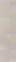 suscrito y	seeisbo sa	e	ongenEn uanto al aumento o reducción del capital, se estará a lo que dispon n los artículos 73 a 83, ambos inclusive, de la Ley regu- ladora.En caso de aumento de capital, las participaciones pendientes de colocación por falta de ejercicio del derecho de suscripción prefe- rente, podrón ser ofrecidas en segunda vuelta a quienes hubiesen usado de tal derecho, para que puedan ejercitarlo de nuevo, prorra- teándolas en su caso entre los que las deseen, antes de ofrecerlas en suscripción a Extraños y salvo que el acuerdo de ampliación es- tableciese otra cosa.Articulo 6°.- PARTICIPACIONES.- El capital social está divi- dido y representado por SESENTA participaciones de CINCUENTA Y CINCO EUROS, de valor nominal cada una de ellas, numeradas del UNO al SESENTA, ambas inclusive, acumulables e indivisibles que están totalmente suscritas y desembolsadas.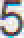 Articulo 7°.- DERECHOS Y OBLIGACIONES DE LOS SO-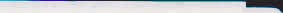 CIOS.- Todas las participaciones gozan de iguales derechos y obli- gaciones.Cada participación social confiere a su titular legítimo la con- dición de socio, con todos los derechos y deberes, facultades y de- terminaciones que legal y estatutariamente le corresponden.De igual modo,|a posesión de unao máspaMGpacones su- pone para su titular la aceptación de estos Estatutos y de los acuer- dos válidamente adoptados por la Junta General o por la Administra- ción de la Sociedad, en el ámbito de sus respectivas competencias.— Son, en todo caso, derechos mínimos de los socios los esta- blecidos en la vigente Ley de Sociedades de Responsabilidad Limi- tada, de 23 de Marzo de 1.995, y demás disposiciones concordan-tes..Artículo 8°.- COPROPiEDAD, USUFRUCTO Y PRENDA DEPARTICIPACIONES.- Cada participaci6n es indivisible respecto a laSociedad y, en con9ecuencia, los copropietarios habrón de designar	3una sola persona para el ejercicio de los derechos de socio. No obs- tante ello, responderán solidariamente frente a la Sociedad de cuan- tas obligaciones se deriven de la condición de socio.En los casos de usufructo, prenda y embargo de participa- ciones sociales, se estará a lo dispuesto en los articulos 36, 37 y 38 de la Ley.Articulo 9°.- REGIMEN DE TRANSMISION DE LAS PARTI- CIPACIONES SOCIALES.Transmisión voluntaria por actos inter vivos.- El socio que se proponga transmitir, en todo o en parte, las participaciones de que sea titular, por actos inter vivos, deberá comunicar la transmi- sión proyectada, cualquiera que sea su título, con expresión del nú- mero y características de las participaciones que pretenda transmitir, de la identidad del adquirente, del precio en su caso, y de las demés condiciones mediante escrito dirigido a la administración de la So-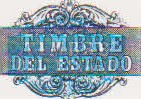 03/ 2004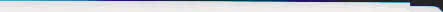 0BBg6B4083CLASE 8.°ciedad.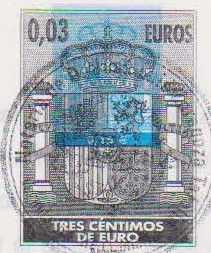 La administración deberá trasladar la comunicación con todas las circunstancias a IOS 9oCios en el plazo máximo de diez días des- de su recepción en términos tales que permita formar voluntad so- cial.Los s jos podrán, cualquiera que sea el título de la transmi- sión proyect a:D dir individualmente la adquisición por compra de las participacio  s a que se refiere la comunicaci6n, en todo o en parte; y si varios cidiesen adquirir y pretendiesen un número total de par- ticipacio superior al de las ofrecidas, éstas se les atribuirón a pro-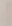 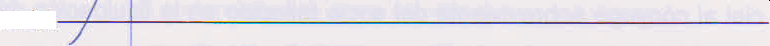 Acordar en Junta General la adquirsición por compra por la Sociedad dichas participaciones para amortizartas previa reducción del capital social.En caso de comunicación de transmisión por venta, acordar en Junta General el ofrecimiento de un tercero que adquiera por el precio comunicado y de contado.En los casos a) y b) la decisión individual de los socios o la voluntad social podré ser con diferencia en cuanto al precio que, en su caso, hubiese sido notificado. La falta de acuerdo en cuanto al precio será resuelta por arbitrador que, conforme al articulo 1.447 del Código Civil, fijará el precio con criterios de realidad y equidad por vía de correcci6n y actualización del último balance aprobado, siendo confiada tal misión al Auditor que de común acuerdo desig- nen los interesados o, que, a solicitud de cualquiera de ellos, nombre el Registrador Mercantil del domicilio social.7Transcurrido el plazo de treinta días naturales, a contar desde el día siguiente al de la recepción de la comunicaciôn por la adminis- tración, sin recibir notícias de la decisión de los socios o de la Socie- dad, el comunicante podrá Ilevar a efecto la transmisión proyectada para lo que dispondrá de un plazo de tres meses, transcurrido el cual deberá reiterar la comunicaci6n.Se exceptúa de lo dispuesto en este número la transmisiôn entre vivos al cônjuge, ascendientes o descendientes del transmi- tente, y las transmisiones entre socios; asi como la adjudicación de participaciones sociales de carácter ganancial, a uno de los cónyu- ges al disolverse la sociedad conyugal, o la aporación que uno de los conyuges hiciere a su sociedad conyugal.Transmisión mortis causa.- En saso de fallecimiento de uno de los socios, la transmisión mortis causa de participaciones sociales al cónyuge, descendientes o ascendientes del socio fallecido asi como la adjudicación de participaciones sociales de carácter ganan- cial al cónyuge sobreviviente del socio fallRCido en la liquidación de la sociedad conyugal serén libres y sin limitación alguna.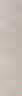 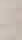 En otro caso de transmisión mortis causa de participaciones sociales, los socios sobrevívíentes podrán ejercitar el derecho de adquisición preferente previsto en el número 1 de este artículo para la transmisión inter vivos, contündose los plazos desde que se notifi- que a la sociedad la transmisión efectuada, en tal caso el precio se pagará al contado y se regirá por lo dispuesto en la ley especial.Transmisión forzosa.- Cuando’ la transmisión de participa- ciones se prodUzca a con9ecuencia de un procedimiento judicial o administrativo se estará a lo dispuesto en el articulo 31 de la Ley especial.Será ineficaz frente a la Sociedad la transmisiôn que no se ajuste a lo dispuesto en este articulo.Forma de la transmisión e inscripción en el Libro Registro.- Sin perjuicio del empleo, conforme a normas de derecho necesario,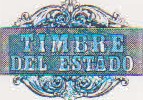 03/2004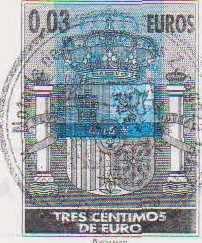 08 Bg0B909 2de documentos públicos judiciales y administrativos la transmisi6n de participaciones sociales se formalizan en documento público.En todo caso la adquisición por cualquier titulo de participa- ciones social deberó ser comunicada por escrito a la Sociedad, indicando el qmbre o denominación social, nacionalidad y domicilio del nuevo so io.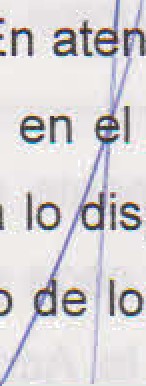 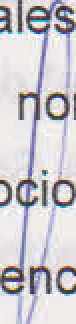 En at ción a sus circunstancias la Sociedad denegará la ins- cripción en I Libro Registro de Socios de la adquisición que no se ajuste a lo dispuesto en el presente artículo de estos Estatutos; sin perjuicio e llos efectos que conforme a derecho procedan entre laspartes.t	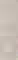 Articulo 10°.- Valor razonable.- El precio de las participacio- nes, la forma de pago y demás condiciones de la operación serán las convenidas y comunicadas al órgano de administración por el socio transmitente.Si la transmi9ión proyectada fuera a titulo oneroso distinto de la compraventa o a tftulo gratuito, el precio de adquisición será el fijado de común acuerdo por las partes o, en su defecto, el valor ra- zonable de las mismas el dia en que se hubiese comunicado al ór- gano de administración de la Sociedad el propósito de transmitir. Se entenderá por valor razonable el que determine el auditor de cuen- tas, distinto al auditor de la sociedad, designado a este efecto por los administradores.Los gastos del auditor serán de cuenta de la Sociedad. El va- lor razonable que se fije será válido para todas las enajenaciones que tengan Iugar dentro de cada ejercicio anual. Si en las enajena- ciones siguientes durante el mismo ejercicio anual, el transmitente oadquirente no aceptasen tal valor razonable se podrá practicar nue-va valoración a su costa.TITULO TERCERO.- GOBIERNO Y ADMINISTRATION DE LA SOCIEDAD.Articulo 11e.- ORGANOS.- El gobiemo, administrasi6n y re- presentación de la Sociedad corresponde:A la Junta GeneralY al Organo de AbministraciónSECCION "A".- DE LA JUNTA GENERAL.-Articulo 12°.- ENUNCIADO.- La Junta General de Socios es el órgano supremo de deliberación y soberanía de la Sociedad, y a ella compete resolver con las mayorías Regales los asuntos que son de su competencia.La Junta General Ordinaria deberá necesańamente reunirse una vez at año, dentro de los seis pńmeros meses de cada ejercicio económico para censurar la gestión de quien ejerza la Administra- ción sooial, aprobar, en su caso, las cuentas del ejercicio anterior y revolver sobre la aplicación del resultado.-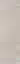 Articulo 13°.- CONVOCATORIA Y ASISTENCIA.- Las JuntasGenerales se convocarán y celebrarán en la forma que determina la Ley y los presentes Estatutos.La convocatoria se hará por la Administración, con una ante- lación de quince días, mediante acta notariaf o carta œrtificada diri- gida individualmente a cada uno de los socios en el domicilio que conste en el Libro Registro de Socíos.Salvo que otra casa exija la Ley, se entenderă válidamente constituida cualquiera que sea el número plural de socios concurren- te.La asistencia a la Junta podră hacerse personalmente o parmedio de cualquier persona física o jurfdica.En todo lo no previsto en este articulo se estará a lo dispuesto en los arttculos 43 y siguientes de la Ley especial.03/2004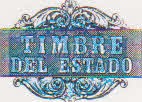 CLASE 8.°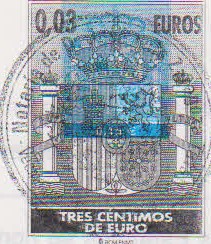 0BBg69èg81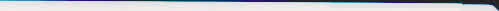 Articulo 14°.- JUNTA UNIVERSAL.- La Junta General de Socios, tanto la Ordinaria como la Extraordinańa, se entenderă vãli- damente constituida, sin necesidad de previa convocatorìa y para tratar cualqui asunto, siempre que hallándose presente o represen- tada la total d del capital social y los concurrentes aœpten por unanimidad I celebración de la reunión y el orden del dia de la misma.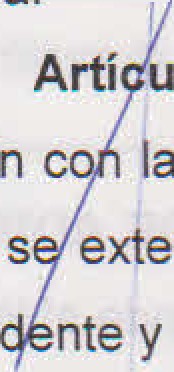 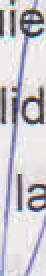 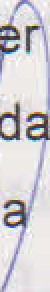 Arti Io 15°.- ACUERDOS.- Los acuerdos de la Junta se to- marán c las mayortas prevenidas en el articulo 53 de la Ley, y de ellos s extenderá el acta œrrespondiente, que será firmada por eT Presi nte y el Secretario de la Junta.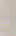 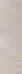 Serán Presidente y Secretario de la Junta General quienes los socios elijan, y si existe Consejo de Administración serán los que lo sean del propio Consejo, salvo que expresamente se acuerde otra casa.SECCiON "B”.- DE LA ADMINISTRACION.Articulo 16°.- ENUNCIADO.- La gestión, administración y re- presentación de la Sociedad y de sus asuntos y negocios, en juicio y fuera de él, corresponde al Organo de Administración que podrá en- comendarse .Un administrador único, que ejercerá el poder de represen-tación.Varios administradores solidarios en cuyo caso, el poder derepresentación corresponderá a cada uno de ellos..Varios administradores mancomunados, en cuyo caso el po-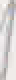 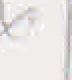 der de representación se ejercerá mancomunadamente por dos de	. ellos.- Un consejo de administración, con un minimo de tres miem- bros y un máximo de doce. El poder de representación será ejercidoO SU’	’dY	qu enes en estos Estatutos se nombrará como "la admi-nistración".eSf:2	f	tvamen ede estpuad uiera del ” l eIIose”  sin que el	pdeued e n	n:::nistraci6n asume la representación plena de la Socie- dad en el ámbito de su objeto, correspondiéndoles en orden a su gobierno cuantas facultades no se hallen expresamente atribuidas a la Junta General por la legislación vigente o por estos Estatutos.Articulo 17°.- DURACION DEL CARGO.- La duración del car o de Administrador o Conse"ero seré indefinida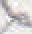 '	Articulo 18°.- DESIGNACION”DEL ORGANO DE ADMINIS-TRACION Y DE LOS ADMINISTRADORES.- Corresponde al la Jun-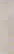 e	e	o  ad	p  rso	s' qud t  ot nte	en, tal	Oud  e Adod atseC'  ol  ”n’  oA elta compete decidir también sobre la separación del cargo de la persona o personas que desemperien la Adminislra- ción, así como sobre la sustitución del tipo de órgano y la elec- ción del sustituto o sustitutos.Si el órgano de administraci6n fuese el de Consejo de Admi- nistración, la determinación del número de Consejeros, su nombra- miento, su separación en cualquier momento, incluso aunque no fi- gure en el orden del día, es competencia de la voluntad social, así como lo demás que procede por Ley.El Consejo, si la voluntad social no lo hubiere hecho, nombra- rá de entre sus miembros un Presidente y un Secretario y también un Vicepresidente. Todos los miembros del Consejo sin cargo espe- cial tendran la consideración de Vocales.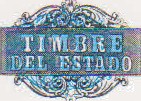 03/ 2004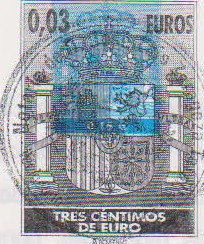 0êá86 gg$g0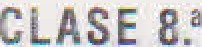 No podrán ser Administradores las personas afectadas porcualquier prohibición o incompatibilidad legal.Articulo 19°.- FACULTADE6 DE LA ADMINISTRACION.- EIOrgano de  ministraci6n representará la Sociedad en juicio y fuera de él. La r resentación se extenderá a todos los actos comprendi- dos en el jeto social. La Administración obligará a la Sociedad frente a ter ros que hayan contratado de buena fe y sin culpa grave aunque el cto no esté comprendido en el objeto social.El rgano de Administración podrâ, por tanto, hacer y Ilevar acabo, n ujecci6n al régimen de actuación propio que corresponda	 en c da so, a la modalidad adoptada, todo cuanto esté compren-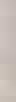 dido dent o del objeto social, así como ejercitar cuantas facultades no estén xpresamente reservadas por la Ley o por estos Estatutos a la Jun General.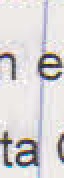 cuando sin tra9cendencia registral, a título enunciativo, y no limitativ e enumeran das siguientes: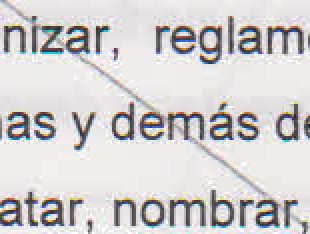 Organ r, reglamentar, dirigir e inspeccionar todos losservicios, oficinas y d  ás dependencia9 de la sociedad.Contratar, nombr dirigir, inspeccionar, controlar y separar los empleados, Directores y Gerentes, personal técnico, mano de obra y demás auxiliares, asignando”ias retribuciones que considere convenientes, determinando sus resp tvas competencias y facul- tades, y las condiciones de su trabajo.Deliberar y resolver sobre la convenienci de los negocios a emprender y sobre el modo de desarrollarlos.Administrar con las más amplias facultades, comprar y vender (al contado o a plazos); permutar, arrendar, traspasar,-y en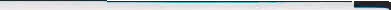 General realizar cualquier acto de enajenación o disposición sobre rriercaderfas, bienes muebles o inmuebles, derechos, créditos y títu- los ğúblicos o privados; hipotecar bienes o derechos, realizar pospo- sicionåş y cancelaciones de hipotecas, condiciones resolutorias u otras gaïantías reales; obtener créditos y préstamos y cancelarlos, dando garȘntia real o personal, de cualquier entidad bancaria, inclu- so del Banco.de Espańa, del de Crédita Industrial, Caja de Ahorros y otras entidades oficiales o particulates; obtener, transmitir y renun- ciar concesiones•,o licencias, y en general, oelebrar o renovar toda ClZtSE› de contratos en nombre de la Sociedad, así como farmalizar pública a privadamente cuaiquier acto o negocio de administración (ordinaria o extraordinaria), conservación, disposición o de ńguroso dominio, sobre bienes o derechos de cualquier clase; soIic'‹tar y ob- tener subvenciones de Organismos Públicos.Haœr segregaciones, divisiones mateńales, agrupaciones, agregaciones o cualquier otra alteraciôn hipotecaria sobre las fincas de la sociedad, asignando vaiorqciones, cuotas, prorrateos, o por- centajes; otorgar escrituras de decłaraciśn de obra nueva (concluida o en construcción), y constituir el règimen de Propiedad Horizontal redactando con plenitud de facultades los Estatutos y asignando cuotas y valores a los distintos componentes de los edificios; rectifi- car descripciones hipotecarias; œncretar superficies o IinderOs; asis- tìr y votar a juntas de copropietarios y aceptar y desempef\ar cargos en ellas en nombre de la Sociedad.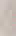 Abrir cuentas corrientes, cuentas dë. crédito y libretas de ahorros; retirar y transferir fondos, constituir depósitos bancarios, concertar avales, Ilevar y seguir la correspondenöa bancaria, dando conformidad a saldos y extractos u oponiendo reparos y formulando reclamaciones cuando lo estime procedente, y en general, realizar en la Banca oficial o privada toda clase de operacionps propias de ella y del movimiento de valores, fondos de Banco y debás estable- cimientos de crédito.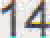 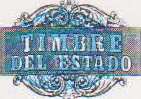 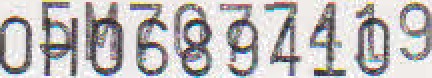 03/ ?004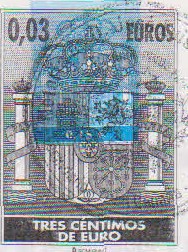 CLASE 81Adquirir, negociar, transmRír o pignorar tltulos, valores, ac- ciones o particípaciones sociales, se cotiœn o no en Bolsa, y forma- lizar an ésta cuantas operaciones estén legalmente autońzadas.Librar, aceptar, avalar, endosar, intervenir, negociar, des- contar y prgt tar por falta de aceptación o de pago, letras de cam- bio (comerci” es o financieras), talones bancarios, pagarés o cual- quier otro do urnento de giro mercantil.Re amar  agar y cobrar cuantas cantidades se adeuden a la socieda , por parti res u organismos públicos o privados, con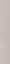 plenas f		ul ades para í'eplizar cobros, admitir pagos parciales, fir-	 mar a	s d	entrega, conførir aplazamientos y renovar las obliga-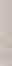 cion s, con	ovación o sin ellâ, pudiendo firmar recibos, finiquitos o cancelacion s.PaÉicipar en otras sociedades civiles a mercantiles, asocia- ciones o fundaciones, suscribiendo tltułos, participaciones o accio- nes, desembolsando su ìmporte mediantë la aportación de cuales- quiera bienes o derechos, a9istiendo a las Juntas Generales, acep- tando y desempefłando puestos en el órgano, de administración y representación, y con facultades plenas para ejefcitar todos los de- rechos y cumplir todas las obligaciones como socio o partícipe inclu- so en caso de disolución y liquidación, aœptando ÿ recibiendo la parte del patrimonio común que se adjudique a la so ad en tal caSO.Promover, sostener, desistir y transigir toda clase dq accio- nes civiles, crimìnales, administrativas, contencioso-administrativas, ante Tribunales y Autoridades de toda clase, fuera y jurisdiccioł\es, confiriendo al efecto los oportunos poderes.	‘”’ „’g) Ejecutar las prevensiones estatutarias y los acuerdos de las Juntas Generales. Certificar, literalmente o en extracto, de los libros de la soci ad.Séñ,alar dia, hora y lugar para la celebración de las Juntas Generales y confeccionar las memorias, Balances y cuenta de resul- tados, y demás documentos de que haya de darse cuenta a las mismas. Llevar la correspondencia y contabilidad de la Sociedad.Otorgar y revocar en nombre de la Sociedad poderes de todas clases.ñ) Requerir la interv.ención notarial y de otros funcionarios;contestar requerimientos; e interponer recursos contra decisiones administrativas o calificaciones registrales. Otorgar escrituras de subsanaci6n, aclaración o complementarias de otras anteriores.Tomar parte en concursos subastas, formulando propues- tas, reservas y protestas y aceptando adjudicaciones, ya sea con personas o entidades privadas, o con A ntamientos, Cabildos, Go- biernos Auton6micos o con la Administrac n del Estado en genera: licitar cualquiera que sea la forma y procedi“rpiento en Concursos y Subastas, presentando ofertas; constituir, mod car y retirar Fianzas Provisionales y Definitivas, incluso en la Caja Geh¥ral de Depósitos, cualquiera que sea la Administración.Las anteriores facultades se entienden como simplemente enunciativas y no limitativas, pudiendo en general, rea	ar todos los actos de administración o de dominio que no se hallen e		ecialmen- te reservados por la Ley o los Estatutos a la Junta General.*t	 Articulo 20°.- CONVOCATORIA	Y CONSTITUCION DELCONSEJO DE ADMINISTRACION.- Sí el Organo de Administración fuese el de Consejo de Administración, se ajustará a las siguientes reglas:Convocará el Presidente o un tercio de los Consejeros, por escrito, o telefax, remitido con cinco días de antelación.La reunión se constituirá cuando concurran, presentes o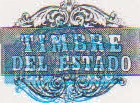 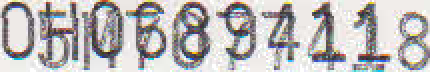 03/ 2004CLfiSE 8.°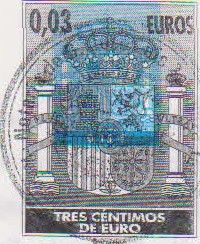 representados, la mitad mas uno de sus componentes o el número entero superior a la mitad aritmética si no fuese ésta número entero, del número de Consejeros.—Articulo 21•.- DELIBERACIONES Y ACUERDOS.- Si el Or-gano de A nistración fuese el de Consejo de Administración, sus deliberacio e{ y acuerdos se ajustarén a las siguientes regIas:-D ri irá las deliberaciones el Presidente, o por su ausencia o defecto, I icepresidente o supletoriamente el Consejero que sea designado rB9\dente de la sesiôn.—os acuerdos se adoptarán a propuesta del Presidente o de un t c o de Consejeros, por mayorla de los Consejeros asisten- tes a Ía esión. El voto se emitirá de manera oral y pública, salvo que por d cisión del Presidente o a petición de un tercio de los asis- tentes de a emitirse el voto escrito y secreto en papeleta en \a que se identifi ue al votante a efectos de responsabilidad y demás pro- cedente.Extenderã acta de la sesión y certificará de ella y de los acuerdos el Secretarío del Consejo y por su ausencia o defecto el miembro del Consejo que ejerciese como Secretario de la sesión y en defecto de éste, cualquier Vocal del Consejo como Vícesecreta- rlO.l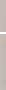 Articulo 22e .- DELEGACION DEL CONSEJO DE ADMINIS-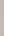 TRACION.- Si el Organo de Administración fuese el Consejo de Ad- ministración, se ajustan a las siguientes reglas:El Consejo podrá delegar con carácter permanente o tem- poral, general o singular sus facultades que sean legalmente dele- gables a uno o varios Consejeros, denominados Consejeros Dele-gados, con et carácter solidario o mancomunado que haya decidido el Consejo al acordar la delegación. También podrá delegar con el mismo carácter permanente a varios Consejeros que con carácter colegiado formen una Comisión Delegada. En todo caso la decisión de delegar requiere el voto favorable de los dos tercios de los com- ponentes del Consejo.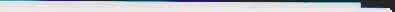 La delegación producirá efectos desde su inscripción en el Registro Mercantil.El Consejo puede además otorgar poderes de toda ciase.—Articulo 23°.- EJECUCION DE ACUERDOS DEL CONSEJODE ADMINISTRACION.- Si el Organo de Administración fuese el de Consejo de Administración, la ejecución de sus acuerdos se ajustará a las siguientes reglas: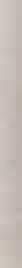 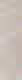 Cualquier miembro del Consejo podrá ejecutar acuerdos de éste y otorgar las pertinentes escrituras públicas.También podrá el Secretario del Consejo no Consejero, asi como cualquier otra persona apoderada mediante escritura pública al efecto por el propio Consejo.Articulo 24°.- CONTINUACION DE CARGOS DEL CONSE-JO DE ADMINISTRACION.- Si el Organo de Administración fuese el de Consejo de Administración, se ajustan a las siguientes reglas:El Presidente y los Vicepresidentes y en su caso el Secre- tario y el Vicesecretario que sean reelegidos miembros del Consejo por la Junta General continuarán desempeñando los cargos que os- tentaban con anterioridad en el seno del Consejo de Administración sin necesidad de nueva elección.En todo caso queda a salvo la facultad del Consejo para revocar los cargos.Artículo 25°.- RETRIBUCION DEL ORGANO DE ADMINIS-              TRACION.- El cargo de Administrador será gratuito.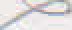 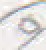 TITULO CUARTO.- EJERCICIO SOCIAL, BALANCE Y BE- NEFICIOS.-03/ 2004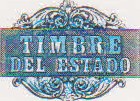 CLASE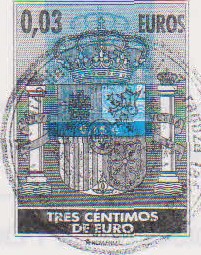 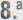 09dB8B@*87Articulo 28°.- EJERCICIO SOCIAL.- El ejercicio social co- mienza el dia 1 de Enero y termina el dia 31 de Diciembre de cada año. Por excepción, el primer ejercicio comienza el dia del otorga- miento de la escritura de constitución.Articulo °.- BALANCE.- AI final de cada ejercicio social y en el plazo m imo de tres meses a contar desde su cierre, se prac- ticará el Bala ce con referencia al mismo; el cual, con la Cuenta de Pérdidas y G ancias, la propuesta de distribución de beneficios y la Memoria e cativa, deberó pro-ponerla la Administración Social a la Junta Ge r I para su aprobación, y ello, previa revisión e informa-ción de	s	ditores de Cuentas, en su caso.	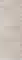 Los S CiO9 podrán examinarlas en los quince dias anteriores aU"	'”ltArtíc lo 28°.- BENEFICIOS.- Las utilidades anuales tendráncomo aplicación primordial la cobertura de los gastos de administra- ción, entretenimiento y explotación, las amortizaciones y, en general, todo lo que hubiera sido necesario para la obtención de aquél, inclu- so las atenciones fiscales de dichos beneficios que sean a cargo de la Sociedad.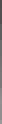 Una vez determinado el beneficio líquido, se detraerá la suma que a propuesta de la Administración se estime conveniente destinar a fondos de reserva, además y sin perjuicio de los que respectiva- mente hayan de destinarse a reservas legales obligatorias.AI resto de los beneficios se les dará el destino que en cada caso acuerde la Junta General. Siempre con acatamiento de las prescripciones legales aplicables.El Organo de Administraci6n podrá acordar la distribución decantidades a cuenta de beneficios, con las limitaciones y cumpliendo los requisitos establecidos en la Ley y demás disposiciones comple- mentarias.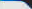 TITULO QUINTO.- DISOLUCION Y LIQUIDACION.-Artículo 29°.- DISOLUCION.- La Sociedad quedará totalmen- te disuelta por las causas que establece la Legislación vigente y además en cualquier tiempo que así lo acardare la Junta General convocada y celebrada con los requisitos legales.Articulo 30°.- LIQUIDACION.- Disuelta la Sociedad se abrirá el periodo de liquidación, salvo los supuestos de fusión, absorción, y demás que sean procedentes.La Junta General designan las personas que han de encar- garse de la liquidación de la Sociedad, cuyo número deberó ser im- par, las cuales realizarán su cometido con arreglo a los plazos y normas legales.Satisfecho mil PáSiVO SOClaI, y cumplidas las demás prescrip- ciones legales, los liquidadores procederán a repartir el remanente entre los socios, en proporción directa al valor nominal de las partici- paciones que posean.DISPOSICIOhI FINAL.-Articulo 31°.- SUMISION JURISDICCIONAL.- La interpreta- ción de los presentes Estatutos, compete a la Junta General de So- cios y toda cuestión o divergencia que surgiera entre los 9OciOs y la Sociedad o alguno de sus órganos, tanto durante la vida de aquella como durante su liquidación, se somete’rán carácter preferente y sal- vo disposici6n imperativa en contrario al procedimiento de Arbitraje, con sujeción a las normas que establece la Ley 36/1.988, de 5 de Diciembre.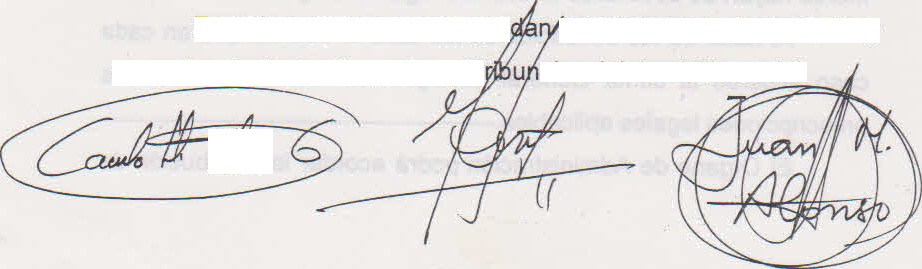 ’r,"’ç’„.’’.+:’,’,' „j',„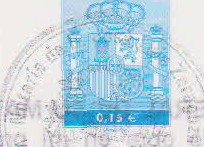 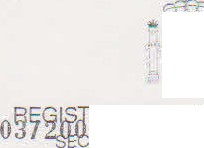 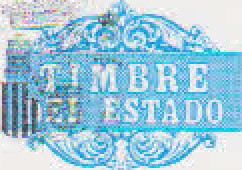 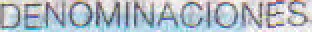 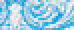 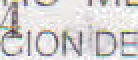 PRINCE	4TELEF. 91 563 12 5228006 MADRE D,CERTIFICACION NO. .04060812DON Jose Luis Benavides del Rey, Registrador Mercantil Central,en base a lo interesado por:D/Da. JOSR PRRBT VEGA,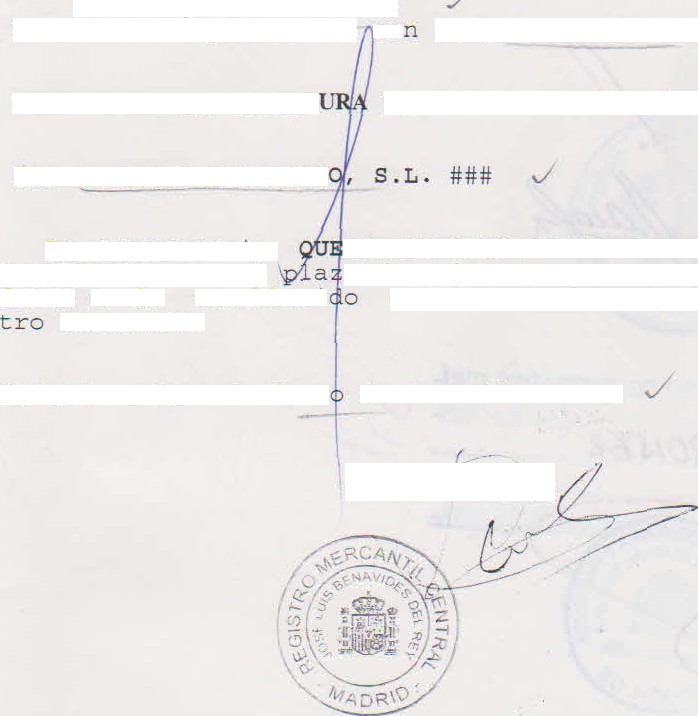 en solicitu pre”senrada co fecha 10/03/2004 y numero de entrada 04061065,€ERTIFI€O: Que NOFIG	registrada la denominacion### SERVICON ATLANTICEn consecuencia, DA RESERVADA DICHA DENOMINACION a favor del citado interesado, por el o de quince meses a contar desde esta fecha, con- forme a lo eszableci en el articulo 412.1 del reglamento del Regis-Mercantil.Madrid, a Once de Marz de Dos Mil Cuatro.A REGISTRADORNOTA.- Esta certificacion tendra una vigencia, a efectos de otorgamiento de escritura, de DOS MESES contados desde la fecha de su expedicion, de conformidad a lo establecido en el art. 414.1 del Reglamento del RegistroMercantil.	'ES PRIMERA COPIA LiTERAL DE SU MATRIZ, que con el número de orden al principio indicado obra en ml protocolo gsr›araI corriente de instrumentos públicos donde dejo nota de esta expedición que libro para LOS OTORGANTES, en dieciséis folios de papel exclusivo para doo»mentos notariales, seria 5°d, nümercs: 7077431 los cuatro anteriores, 7077426 los diez anteriores, y uno m6s serle 4Y, nümero 3885506, para la consignación de notas para los Registros y oficinas públicas, que signc, firmo, rubrico y sello en Vecindario. a cuatro de Mayo del afro dos mil cuatro.- DOY FE.-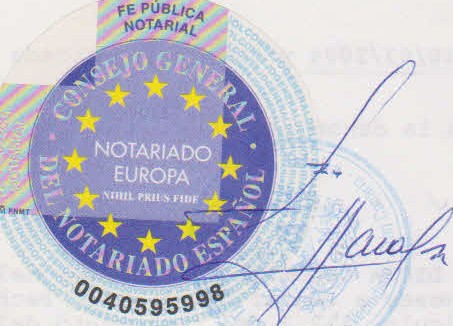 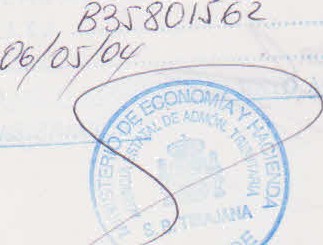 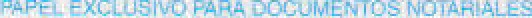 4 Y 3885596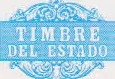 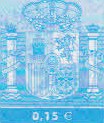 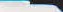 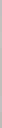 07/2003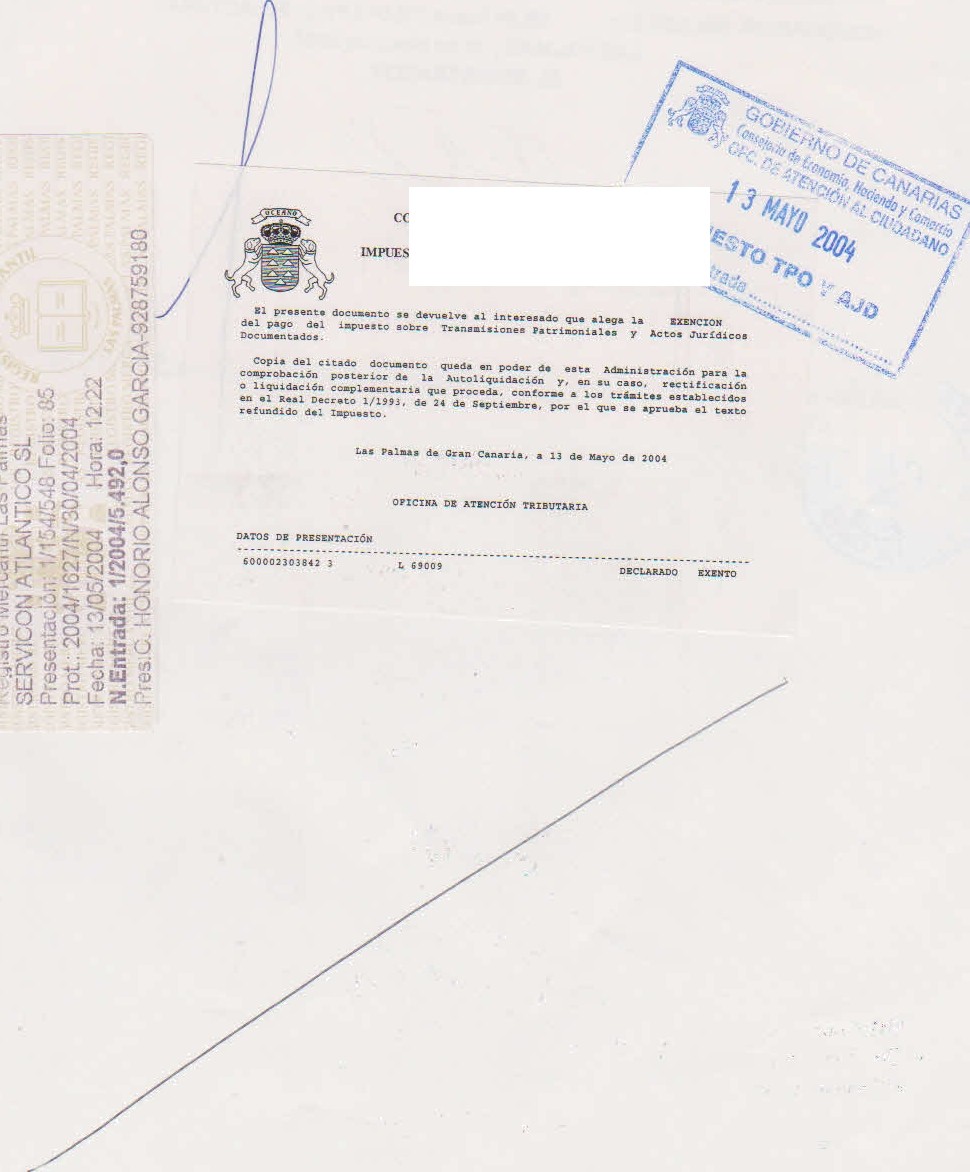 DDCUUENTO : 1/2004/g.492,0	OIARIB : 1ó4	ABIERTA :"548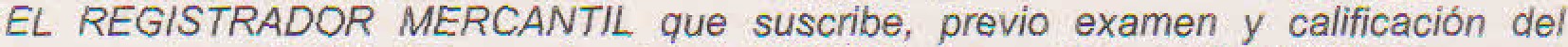 docume/›/o p/aoedent• ós conformidad cont los aXrc«/os 1&2 óe/ Gód/§cr de cô/ri•rc/ó y 6 de/ / eg/erner›to zte/ Rotpafro àJbzcer›fIf, õa proned'ú/o aw/rzrodpddrt an aliDOM0	: t690	MBRO :0	FOLiO :6HOJA	: co•32382	H0JAai8‹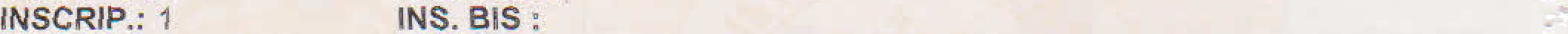 H¢t ftB tentdo eccea0 si fzsqldzo Is ez+uir!a aei0n da faajBedac Resulta en eí attt0’ as ki4 gatetuazs 8¢ei¥tes eh¢umgItmiqatp.ven lo dG}¥u0cta.efTBi:alt. 1@o dbf Ri0yt, y dó:sonfbnfddwl'caci al otafg¥of  t.6$pbz\o ¢Ie taÉe¢á'Iga¥.HOt¢ORAJ4tO5 (sin \.O.t.C.):	96,24"Eu/w (18.o1a:Pts.) Az	bTURA-’LAS PALMAS , y9 de Mayo:de 2004EL Reól9TRAÁOR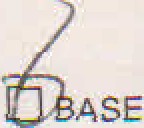 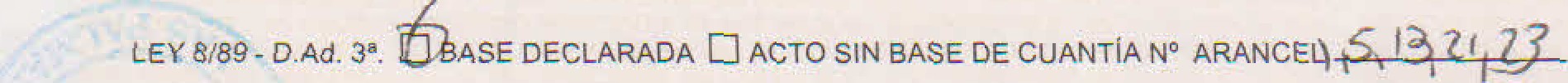 Registro Mercantil Las PalmasLISTADO DE ENVIO AL BORME DE ACTOS(Entrada 1/2004/5A92,0)FECHA : 19/05/2004HORA : 09:42SERVICON ATLANTICO SL - B35801562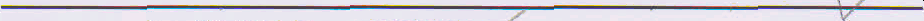 PAGINA :	1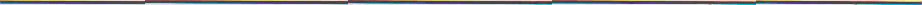 constituciónFecha de Comienzo de Operaciones: 30/04/04 Duración: IndefinidaNegativa del REMIC : 2004 / 0 0812Objeto Social: Servicios de mantenimiento de inmuebles e instalaciones incluyendo los de información en los accesos, custodia y comprobación del estado y funcionamiento de instalaciones, y de gestión auxiliar, a realizar por porteros, conserjes y personal análogo.Domicilio: C/ HERNAN PÉREZ 19 - VECINDARIOPoblación: SANTA LUCIA	 Provincia: LAS PALMAS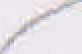 Forma Social: Limitada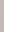 Capital Suscrito:	3.300,00 euros Capital Desembolsado:		3.300,00 euros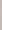 Nombramiento de miembro de órgano adm.Sujeto Nombrado : ALONSO GARCIA,JUAN MANUEL Cargo o Función : Administrador mancomunadoFecha de nombramiento: 30/04/2004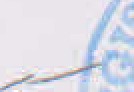 Sujeto Nombrado : ALONSO GARCIA CARMELO HONORIOCargo o Función : Administrador mancomunado Fecha de nombramiento: 30/04/200aSujeto Nombrado : PERET VEGA JOSE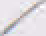 Cargo o Función : Administrador mancomunado Fecha de nombramiento: 30/04/2004Datos Registrales:Tomo:	1699yLibro:	0, Folio:	5/Sección: 8, Hoja : GC  32352	‘’ inscripción : 1	/ Fecha: 19/05/2004 Afio Pre.: 2004Importe de publicación en BORME	58,90	9.800P